ВАРІАНТ 1Завдання 1. Описати технологію підготовки номерного фонду до поселення гостей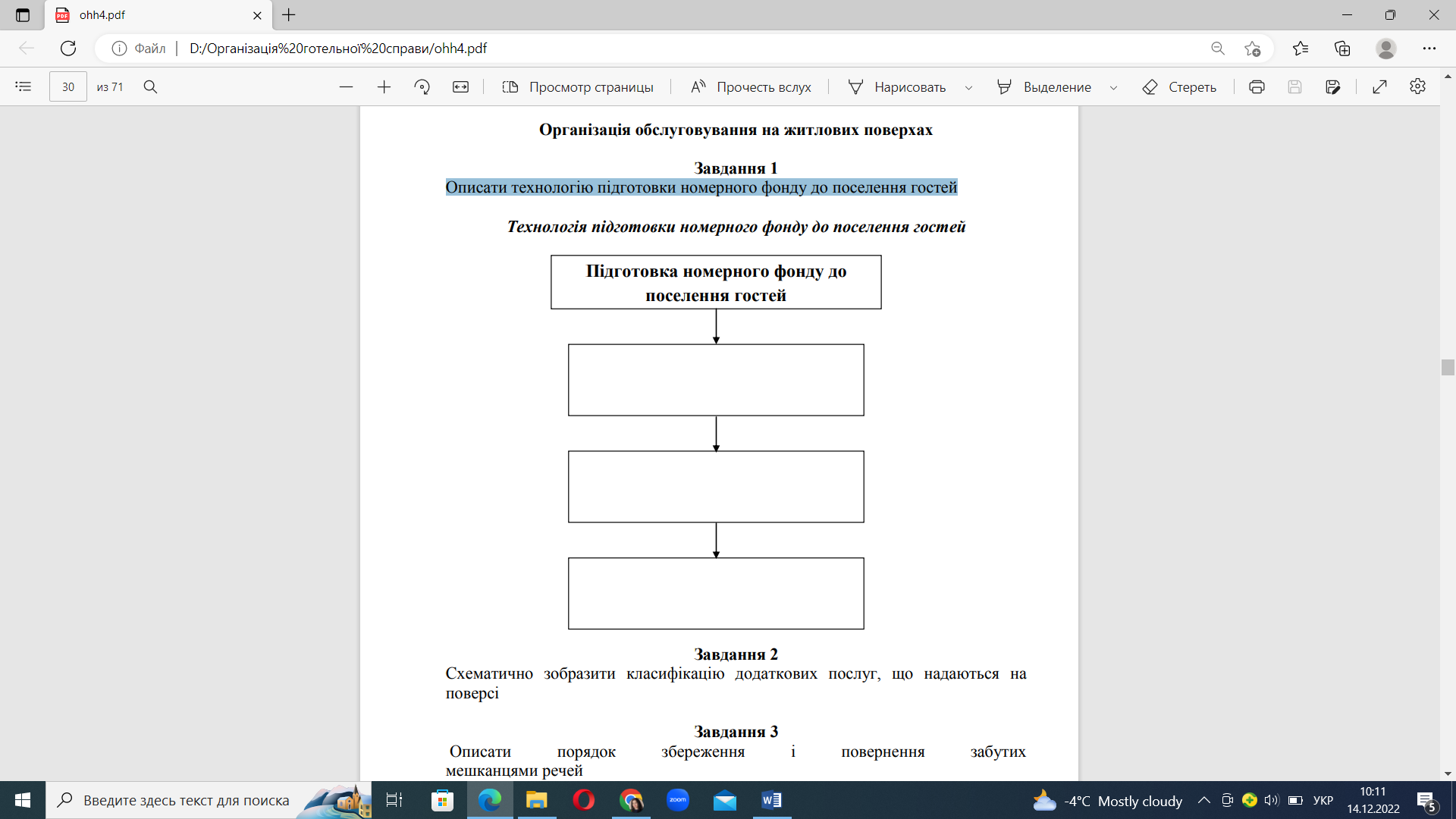 Завдання 2. Схематично зобразити класифікацію додаткових послуг, що надаються на поверсіЗавдання 3. Громадянин України Іванов А. В. поселився в готелі «Національ» м. Харкова в 2х-місному номері по броні 30 серпня о 1800 і мешкав до 2 вересня 2200 (сплачував номер повністю, тобто 2 місця). У користування йому були надані холодильник і телевізор, що не входять у вартість номеру. Тариф місця – 50 грн. Ціна холодильника – 3 грн., телевізора – 5 грн. за добу. Провести розрахунок за проживання і додаткові послуги в готелі і заповнити форму №4-ГФорма №4-Гм. _________________готель _____________ Ідентифікаційний код 98754328 Рахунок № 00765 ____________________ (ПІБ)Заїзд ____________________ (дата) (час) Кількість діб мешкання _____Виїзд ____________________ (дата) (час)№ кімнати 215 ВАРІАНТ 2Завдання 1. Визначити структуру основного технологічного циклу "Організація виїзду та розрахунок при виїзді"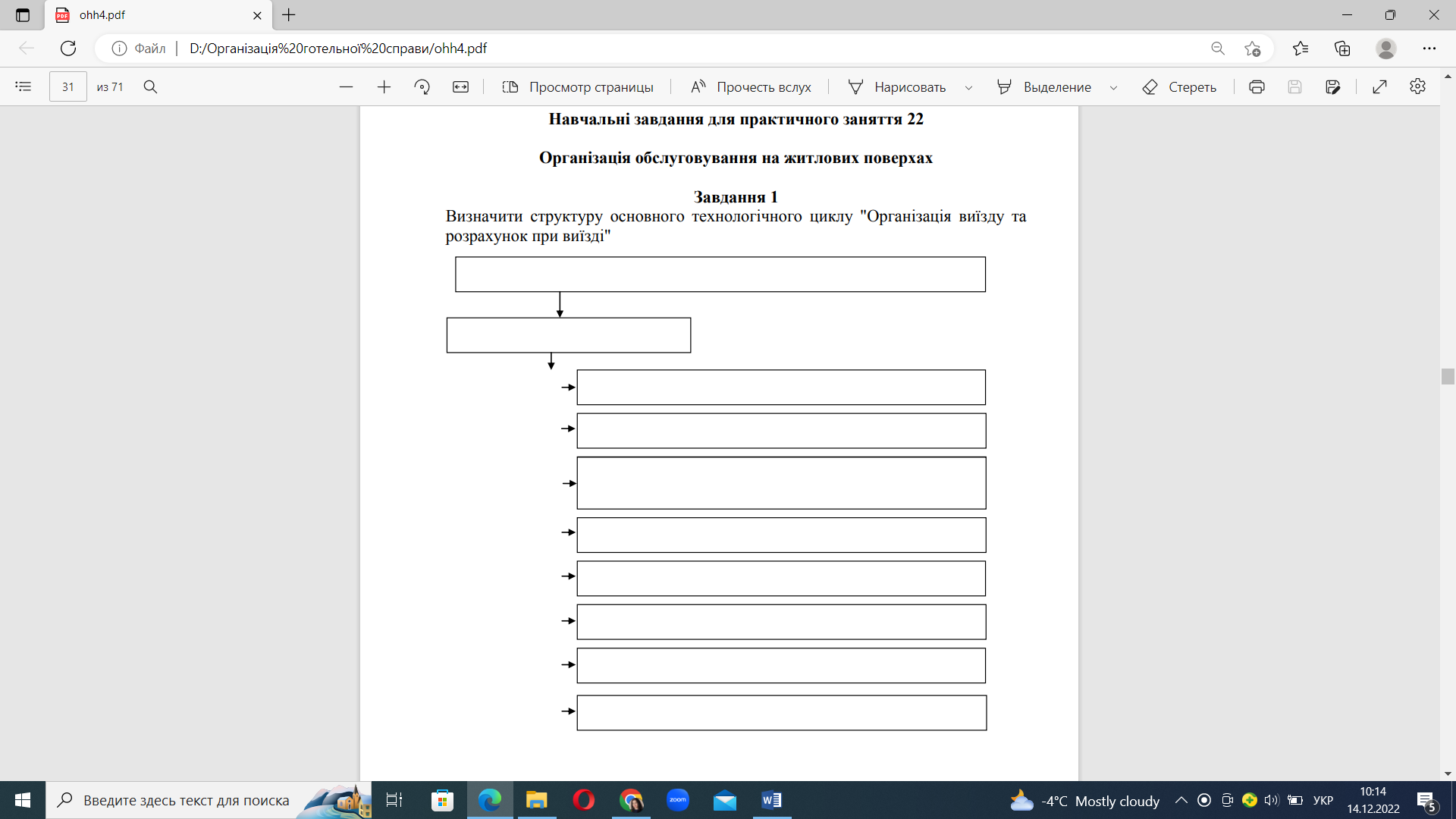 Завдання 2. Описати порядок збереження і повернення забутих мешканцями речейЗавдання 3. Громадянин України Іванов А. В. поселився в готелі «Національ» м. Харкова в 2х-місному номері по броні 30 серпня о 1800 і мешкав до 2 вересня 2200 (сплачував номер повністю, тобто 2 місця). У користування йому були надані холодильник і телевізор, що не входять у вартість номеру. Тариф місця – 50 грн. Ціна холодильника – 3 грн., телевізора – 5 грн. за добу. Провести розрахунок за проживання і додаткові послуги в готелі і заповнити форму №4-ГФорма №4-Гм. _________________готель _____________ Ідентифікаційний код 98754328 Рахунок № 00765 ____________________ (ПІБ)Заїзд ____________________ (дата) (час) Кількість діб мешкання _____Виїзд ____________________ (дата) (час)№ кімнати 215 Найменування платежівОдиниця виміруКількістьЦіна, грн.Сума, грн.Броняліжко-дібПроживанняліжко-дібТелевізорліжко-дібХолодильникліжко-дібПДВ (20%)ліжко-дібРазомНайменування платежівОдиниця виміруКількістьЦіна, грн.Сума, грн.Броняліжко-дібПроживанняліжко-дібТелевізорліжко-дібХолодильникліжко-дібПДВ (20%)ліжко-дібРазом